附件二：安樂高級中學高一新生國文科暑期作業附件二：安樂高級中學高一新生國文科暑期作業附件二：安樂高級中學高一新生國文科暑期作業附件二：安樂高級中學高一新生國文科暑期作業附件二：安樂高級中學高一新生國文科暑期作業附件二：安樂高級中學高一新生國文科暑期作業附件二：安樂高級中學高一新生國文科暑期作業附件二：安樂高級中學高一新生國文科暑期作業附件二：安樂高級中學高一新生國文科暑期作業附件二：安樂高級中學高一新生國文科暑期作業附件二：安樂高級中學高一新生國文科暑期作業附件二：安樂高級中學高一新生國文科暑期作業附件二：安樂高級中學高一新生國文科暑期作業附件二：安樂高級中學高一新生國文科暑期作業附件二：安樂高級中學高一新生國文科暑期作業附件二：安樂高級中學高一新生國文科暑期作業附件二：安樂高級中學高一新生國文科暑期作業附件二：安樂高級中學高一新生國文科暑期作業附件二：安樂高級中學高一新生國文科暑期作業附件二：安樂高級中學高一新生國文科暑期作業附件二：安樂高級中學高一新生國文科暑期作業附件二：安樂高級中學高一新生國文科暑期作業附件二：安樂高級中學高一新生國文科暑期作業附件二：安樂高級中學高一新生國文科暑期作業附件二：安樂高級中學高一新生國文科暑期作業附件二：安樂高級中學高一新生國文科暑期作業附件二：安樂高級中學高一新生國文科暑期作業附件二：安樂高級中學高一新生國文科暑期作業附件二：安樂高級中學高一新生國文科暑期作業附件二：安樂高級中學高一新生國文科暑期作業附件二：安樂高級中學高一新生國文科暑期作業附件二：安樂高級中學高一新生國文科暑期作業附件二：安樂高級中學高一新生國文科暑期作業附件二：安樂高級中學高一新生國文科暑期作業附件二：安樂高級中學高一新生國文科暑期作業附件二：安樂高級中學高一新生國文科暑期作業附件二：安樂高級中學高一新生國文科暑期作業附件二：安樂高級中學高一新生國文科暑期作業附件二：安樂高級中學高一新生國文科暑期作業附件二：安樂高級中學高一新生國文科暑期作業附件二：安樂高級中學高一新生國文科暑期作業附件二：安樂高級中學高一新生國文科暑期作業附件二：安樂高級中學高一新生國文科暑期作業附件二：安樂高級中學高一新生國文科暑期作業附件二：安樂高級中學高一新生國文科暑期作業附件二：安樂高級中學高一新生國文科暑期作業附件二：安樂高級中學高一新生國文科暑期作業附件二：安樂高級中學高一新生國文科暑期作業附件二：安樂高級中學高一新生國文科暑期作業附件二：安樂高級中學高一新生國文科暑期作業附件二：安樂高級中學高一新生國文科暑期作業附件二：安樂高級中學高一新生國文科暑期作業標題： 標題： 標題： 標題： 標題： 標題： 標題： 標題： 標題： 標題： 標題： 標題： 標題： 標題： 標題： 標題： 標題： 標題： 標題： 標題： 標題： 標題： 標題： 標題： 標題： 標題： 標題： 標題： 標題： 標題： 標題： 標題： 標題： 標題： 標題： 標題： 標題： 標題： 標題： 標題： 標題： 標題： 標題： 標題： 標題： 標題： 標題： 標題： 標題： 標題： 標題： 標題： 高一       班 　　　　座號： 　　　　姓名：　　　　　　　高一       班 　　　　座號： 　　　　姓名：　　　　　　　高一       班 　　　　座號： 　　　　姓名：　　　　　　　高一       班 　　　　座號： 　　　　姓名：　　　　　　　高一       班 　　　　座號： 　　　　姓名：　　　　　　　高一       班 　　　　座號： 　　　　姓名：　　　　　　　高一       班 　　　　座號： 　　　　姓名：　　　　　　　高一       班 　　　　座號： 　　　　姓名：　　　　　　　高一       班 　　　　座號： 　　　　姓名：　　　　　　　高一       班 　　　　座號： 　　　　姓名：　　　　　　　高一       班 　　　　座號： 　　　　姓名：　　　　　　　高一       班 　　　　座號： 　　　　姓名：　　　　　　　高一       班 　　　　座號： 　　　　姓名：　　　　　　　高一       班 　　　　座號： 　　　　姓名：　　　　　　　高一       班 　　　　座號： 　　　　姓名：　　　　　　　高一       班 　　　　座號： 　　　　姓名：　　　　　　　高一       班 　　　　座號： 　　　　姓名：　　　　　　　高一       班 　　　　座號： 　　　　姓名：　　　　　　　高一       班 　　　　座號： 　　　　姓名：　　　　　　　高一       班 　　　　座號： 　　　　姓名：　　　　　　　高一       班 　　　　座號： 　　　　姓名：　　　　　　　高一       班 　　　　座號： 　　　　姓名：　　　　　　　高一       班 　　　　座號： 　　　　姓名：　　　　　　　高一       班 　　　　座號： 　　　　姓名：　　　　　　　高一       班 　　　　座號： 　　　　姓名：　　　　　　　高一       班 　　　　座號： 　　　　姓名：　　　　　　　高一       班 　　　　座號： 　　　　姓名：　　　　　　　高一       班 　　　　座號： 　　　　姓名：　　　　　　　高一       班 　　　　座號： 　　　　姓名：　　　　　　　高一       班 　　　　座號： 　　　　姓名：　　　　　　　高一       班 　　　　座號： 　　　　姓名：　　　　　　　高一       班 　　　　座號： 　　　　姓名：　　　　　　　高一       班 　　　　座號： 　　　　姓名：　　　　　　　高一       班 　　　　座號： 　　　　姓名：　　　　　　　高一       班 　　　　座號： 　　　　姓名：　　　　　　　高一       班 　　　　座號： 　　　　姓名：　　　　　　　高一       班 　　　　座號： 　　　　姓名：　　　　　　　高一       班 　　　　座號： 　　　　姓名：　　　　　　　高一       班 　　　　座號： 　　　　姓名：　　　　　　　高一       班 　　　　座號： 　　　　姓名：　　　　　　　高一       班 　　　　座號： 　　　　姓名：　　　　　　　高一       班 　　　　座號： 　　　　姓名：　　　　　　　高一       班 　　　　座號： 　　　　姓名：　　　　　　　高一       班 　　　　座號： 　　　　姓名：　　　　　　　高一       班 　　　　座號： 　　　　姓名：　　　　　　　高一       班 　　　　座號： 　　　　姓名：　　　　　　　高一       班 　　　　座號： 　　　　姓名：　　　　　　　高一       班 　　　　座號： 　　　　姓名：　　　　　　　高一       班 　　　　座號： 　　　　姓名：　　　　　　　高一       班 　　　　座號： 　　　　姓名：　　　　　　　高一       班 　　　　座號： 　　　　姓名：　　　　　　　高一       班 　　　　座號： 　　　　姓名：　　　　　　　一、書籍基本資料一、書籍基本資料一、書籍基本資料一、書籍基本資料一、書籍基本資料一、書籍基本資料一、書籍基本資料一、書籍基本資料書名(請完整填寫書名的主標題與副標題，主標題與副標題間請用「：」隔開)書名(請完整填寫書名的主標題與副標題，主標題與副標題間請用「：」隔開)書名(請完整填寫書名的主標題與副標題，主標題與副標題間請用「：」隔開)書名(請完整填寫書名的主標題與副標題，主標題與副標題間請用「：」隔開)書名(請完整填寫書名的主標題與副標題，主標題與副標題間請用「：」隔開)書名(請完整填寫書名的主標題與副標題，主標題與副標題間請用「：」隔開)書名(請完整填寫書名的主標題與副標題，主標題與副標題間請用「：」隔開)書名(請完整填寫書名的主標題與副標題，主標題與副標題間請用「：」隔開)書名(請完整填寫書名的主標題與副標題，主標題與副標題間請用「：」隔開)書名(請完整填寫書名的主標題與副標題，主標題與副標題間請用「：」隔開)書名(請完整填寫書名的主標題與副標題，主標題與副標題間請用「：」隔開)書名(請完整填寫書名的主標題與副標題，主標題與副標題間請用「：」隔開)書名(請完整填寫書名的主標題與副標題，主標題與副標題間請用「：」隔開)書名(請完整填寫書名的主標題與副標題，主標題與副標題間請用「：」隔開)書名(請完整填寫書名的主標題與副標題，主標題與副標題間請用「：」隔開)書名(請完整填寫書名的主標題與副標題，主標題與副標題間請用「：」隔開)書名(請完整填寫書名的主標題與副標題，主標題與副標題間請用「：」隔開)書名(請完整填寫書名的主標題與副標題，主標題與副標題間請用「：」隔開)書名(請完整填寫書名的主標題與副標題，主標題與副標題間請用「：」隔開)書名(請完整填寫書名的主標題與副標題，主標題與副標題間請用「：」隔開)書名(請完整填寫書名的主標題與副標題，主標題與副標題間請用「：」隔開)書名(請完整填寫書名的主標題與副標題，主標題與副標題間請用「：」隔開)書名(請完整填寫書名的主標題與副標題，主標題與副標題間請用「：」隔開)書名(請完整填寫書名的主標題與副標題，主標題與副標題間請用「：」隔開)書名(請完整填寫書名的主標題與副標題，主標題與副標題間請用「：」隔開)書名(請完整填寫書名的主標題與副標題，主標題與副標題間請用「：」隔開)書名(請完整填寫書名的主標題與副標題，主標題與副標題間請用「：」隔開)書名(請完整填寫書名的主標題與副標題，主標題與副標題間請用「：」隔開)書名(請完整填寫書名的主標題與副標題，主標題與副標題間請用「：」隔開)書名(請完整填寫書名的主標題與副標題，主標題與副標題間請用「：」隔開)書名(請完整填寫書名的主標題與副標題，主標題與副標題間請用「：」隔開)書名(請完整填寫書名的主標題與副標題，主標題與副標題間請用「：」隔開)書名(請完整填寫書名的主標題與副標題，主標題與副標題間請用「：」隔開)書名(請完整填寫書名的主標題與副標題，主標題與副標題間請用「：」隔開)書名(請完整填寫書名的主標題與副標題，主標題與副標題間請用「：」隔開)一、書籍基本資料一、書籍基本資料一、書籍基本資料一、書籍基本資料一、書籍基本資料一、書籍基本資料一、書籍基本資料一、書籍基本資料書籍ISBN：請輸入您所閱讀書籍的ISBN（國際標準書號）共10-13碼數字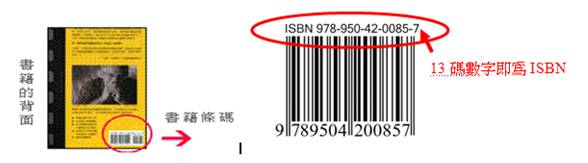 書籍ISBN：請輸入您所閱讀書籍的ISBN（國際標準書號）共10-13碼數字書籍ISBN：請輸入您所閱讀書籍的ISBN（國際標準書號）共10-13碼數字書籍ISBN：請輸入您所閱讀書籍的ISBN（國際標準書號）共10-13碼數字書籍ISBN：請輸入您所閱讀書籍的ISBN（國際標準書號）共10-13碼數字書籍ISBN：請輸入您所閱讀書籍的ISBN（國際標準書號）共10-13碼數字書籍ISBN：請輸入您所閱讀書籍的ISBN（國際標準書號）共10-13碼數字書籍ISBN：請輸入您所閱讀書籍的ISBN（國際標準書號）共10-13碼數字書籍ISBN：請輸入您所閱讀書籍的ISBN（國際標準書號）共10-13碼數字書籍ISBN：請輸入您所閱讀書籍的ISBN（國際標準書號）共10-13碼數字書籍ISBN：請輸入您所閱讀書籍的ISBN（國際標準書號）共10-13碼數字書籍ISBN：請輸入您所閱讀書籍的ISBN（國際標準書號）共10-13碼數字書籍ISBN：請輸入您所閱讀書籍的ISBN（國際標準書號）共10-13碼數字書籍ISBN：請輸入您所閱讀書籍的ISBN（國際標準書號）共10-13碼數字書籍ISBN：請輸入您所閱讀書籍的ISBN（國際標準書號）共10-13碼數字書籍ISBN：請輸入您所閱讀書籍的ISBN（國際標準書號）共10-13碼數字書籍ISBN：請輸入您所閱讀書籍的ISBN（國際標準書號）共10-13碼數字書籍ISBN：請輸入您所閱讀書籍的ISBN（國際標準書號）共10-13碼數字書籍ISBN：請輸入您所閱讀書籍的ISBN（國際標準書號）共10-13碼數字書籍ISBN：請輸入您所閱讀書籍的ISBN（國際標準書號）共10-13碼數字書籍ISBN：請輸入您所閱讀書籍的ISBN（國際標準書號）共10-13碼數字書籍ISBN：請輸入您所閱讀書籍的ISBN（國際標準書號）共10-13碼數字書籍ISBN：請輸入您所閱讀書籍的ISBN（國際標準書號）共10-13碼數字書籍ISBN：請輸入您所閱讀書籍的ISBN（國際標準書號）共10-13碼數字書籍ISBN：請輸入您所閱讀書籍的ISBN（國際標準書號）共10-13碼數字書籍ISBN：請輸入您所閱讀書籍的ISBN（國際標準書號）共10-13碼數字書籍ISBN：請輸入您所閱讀書籍的ISBN（國際標準書號）共10-13碼數字書籍ISBN：請輸入您所閱讀書籍的ISBN（國際標準書號）共10-13碼數字書籍ISBN：請輸入您所閱讀書籍的ISBN（國際標準書號）共10-13碼數字書籍ISBN：請輸入您所閱讀書籍的ISBN（國際標準書號）共10-13碼數字書籍ISBN：請輸入您所閱讀書籍的ISBN（國際標準書號）共10-13碼數字書籍ISBN：請輸入您所閱讀書籍的ISBN（國際標準書號）共10-13碼數字書籍ISBN：請輸入您所閱讀書籍的ISBN（國際標準書號）共10-13碼數字書籍ISBN：請輸入您所閱讀書籍的ISBN（國際標準書號）共10-13碼數字書籍ISBN：請輸入您所閱讀書籍的ISBN（國際標準書號）共10-13碼數字一、書籍基本資料一、書籍基本資料一、書籍基本資料一、書籍基本資料一、書籍基本資料一、書籍基本資料一、書籍基本資料一、書籍基本資料書籍作者、編譯者：若有兩位以上作者、編譯者，請以「/」符號隔開書籍作者、編譯者：若有兩位以上作者、編譯者，請以「/」符號隔開書籍作者、編譯者：若有兩位以上作者、編譯者，請以「/」符號隔開書籍作者、編譯者：若有兩位以上作者、編譯者，請以「/」符號隔開書籍作者、編譯者：若有兩位以上作者、編譯者，請以「/」符號隔開書籍作者、編譯者：若有兩位以上作者、編譯者，請以「/」符號隔開書籍作者、編譯者：若有兩位以上作者、編譯者，請以「/」符號隔開書籍作者、編譯者：若有兩位以上作者、編譯者，請以「/」符號隔開書籍作者、編譯者：若有兩位以上作者、編譯者，請以「/」符號隔開書籍作者、編譯者：若有兩位以上作者、編譯者，請以「/」符號隔開書籍作者、編譯者：若有兩位以上作者、編譯者，請以「/」符號隔開書籍作者、編譯者：若有兩位以上作者、編譯者，請以「/」符號隔開書籍作者、編譯者：若有兩位以上作者、編譯者，請以「/」符號隔開書籍作者、編譯者：若有兩位以上作者、編譯者，請以「/」符號隔開書籍作者、編譯者：若有兩位以上作者、編譯者，請以「/」符號隔開書籍作者、編譯者：若有兩位以上作者、編譯者，請以「/」符號隔開書籍作者、編譯者：若有兩位以上作者、編譯者，請以「/」符號隔開書籍作者、編譯者：若有兩位以上作者、編譯者，請以「/」符號隔開書籍作者、編譯者：若有兩位以上作者、編譯者，請以「/」符號隔開書籍作者、編譯者：若有兩位以上作者、編譯者，請以「/」符號隔開書籍作者、編譯者：若有兩位以上作者、編譯者，請以「/」符號隔開書籍作者、編譯者：若有兩位以上作者、編譯者，請以「/」符號隔開書籍作者、編譯者：若有兩位以上作者、編譯者，請以「/」符號隔開書籍作者、編譯者：若有兩位以上作者、編譯者，請以「/」符號隔開書籍作者、編譯者：若有兩位以上作者、編譯者，請以「/」符號隔開書籍作者、編譯者：若有兩位以上作者、編譯者，請以「/」符號隔開書籍作者、編譯者：若有兩位以上作者、編譯者，請以「/」符號隔開書籍作者、編譯者：若有兩位以上作者、編譯者，請以「/」符號隔開書籍作者、編譯者：若有兩位以上作者、編譯者，請以「/」符號隔開書籍作者、編譯者：若有兩位以上作者、編譯者，請以「/」符號隔開書籍作者、編譯者：若有兩位以上作者、編譯者，請以「/」符號隔開書籍作者、編譯者：若有兩位以上作者、編譯者，請以「/」符號隔開書籍作者、編譯者：若有兩位以上作者、編譯者，請以「/」符號隔開書籍作者、編譯者：若有兩位以上作者、編譯者，請以「/」符號隔開書籍作者、編譯者：若有兩位以上作者、編譯者，請以「/」符號隔開一、書籍基本資料一、書籍基本資料一、書籍基本資料一、書籍基本資料一、書籍基本資料一、書籍基本資料一、書籍基本資料一、書籍基本資料出版單位：請填寫書籍之出版單位名稱（請輸入一般簡稱即可，如遠流、洪範…）出版單位：請填寫書籍之出版單位名稱（請輸入一般簡稱即可，如遠流、洪範…）出版單位：請填寫書籍之出版單位名稱（請輸入一般簡稱即可，如遠流、洪範…）出版單位：請填寫書籍之出版單位名稱（請輸入一般簡稱即可，如遠流、洪範…）出版單位：請填寫書籍之出版單位名稱（請輸入一般簡稱即可，如遠流、洪範…）出版單位：請填寫書籍之出版單位名稱（請輸入一般簡稱即可，如遠流、洪範…）出版單位：請填寫書籍之出版單位名稱（請輸入一般簡稱即可，如遠流、洪範…）出版單位：請填寫書籍之出版單位名稱（請輸入一般簡稱即可，如遠流、洪範…）出版單位：請填寫書籍之出版單位名稱（請輸入一般簡稱即可，如遠流、洪範…）出版單位：請填寫書籍之出版單位名稱（請輸入一般簡稱即可，如遠流、洪範…）出版單位：請填寫書籍之出版單位名稱（請輸入一般簡稱即可，如遠流、洪範…）出版單位：請填寫書籍之出版單位名稱（請輸入一般簡稱即可，如遠流、洪範…）出版單位：請填寫書籍之出版單位名稱（請輸入一般簡稱即可，如遠流、洪範…）出版單位：請填寫書籍之出版單位名稱（請輸入一般簡稱即可，如遠流、洪範…）出版單位：請填寫書籍之出版單位名稱（請輸入一般簡稱即可，如遠流、洪範…）出版單位：請填寫書籍之出版單位名稱（請輸入一般簡稱即可，如遠流、洪範…）出版單位：請填寫書籍之出版單位名稱（請輸入一般簡稱即可，如遠流、洪範…）出版單位：請填寫書籍之出版單位名稱（請輸入一般簡稱即可，如遠流、洪範…）出版單位：請填寫書籍之出版單位名稱（請輸入一般簡稱即可，如遠流、洪範…）出版單位：請填寫書籍之出版單位名稱（請輸入一般簡稱即可，如遠流、洪範…）出版單位：請填寫書籍之出版單位名稱（請輸入一般簡稱即可，如遠流、洪範…）出版單位：請填寫書籍之出版單位名稱（請輸入一般簡稱即可，如遠流、洪範…）出版單位：請填寫書籍之出版單位名稱（請輸入一般簡稱即可，如遠流、洪範…）出版單位：請填寫書籍之出版單位名稱（請輸入一般簡稱即可，如遠流、洪範…）出版單位：請填寫書籍之出版單位名稱（請輸入一般簡稱即可，如遠流、洪範…）出版單位：請填寫書籍之出版單位名稱（請輸入一般簡稱即可，如遠流、洪範…）出版單位：請填寫書籍之出版單位名稱（請輸入一般簡稱即可，如遠流、洪範…）出版單位：請填寫書籍之出版單位名稱（請輸入一般簡稱即可，如遠流、洪範…）出版單位：請填寫書籍之出版單位名稱（請輸入一般簡稱即可，如遠流、洪範…）出版單位：請填寫書籍之出版單位名稱（請輸入一般簡稱即可，如遠流、洪範…）出版單位：請填寫書籍之出版單位名稱（請輸入一般簡稱即可，如遠流、洪範…）出版單位：請填寫書籍之出版單位名稱（請輸入一般簡稱即可，如遠流、洪範…）出版單位：請填寫書籍之出版單位名稱（請輸入一般簡稱即可，如遠流、洪範…）出版單位：請填寫書籍之出版單位名稱（請輸入一般簡稱即可，如遠流、洪範…）出版單位：請填寫書籍之出版單位名稱（請輸入一般簡稱即可，如遠流、洪範…）一、書籍基本資料一、書籍基本資料一、書籍基本資料一、書籍基本資料一、書籍基本資料一、書籍基本資料一、書籍基本資料一、書籍基本資料出版年月：請依西元紀年方式，填寫出版年月。如：2005年09月01日。出版年月：請依西元紀年方式，填寫出版年月。如：2005年09月01日。出版年月：請依西元紀年方式，填寫出版年月。如：2005年09月01日。出版年月：請依西元紀年方式，填寫出版年月。如：2005年09月01日。出版年月：請依西元紀年方式，填寫出版年月。如：2005年09月01日。出版年月：請依西元紀年方式，填寫出版年月。如：2005年09月01日。出版年月：請依西元紀年方式，填寫出版年月。如：2005年09月01日。出版年月：請依西元紀年方式，填寫出版年月。如：2005年09月01日。出版年月：請依西元紀年方式，填寫出版年月。如：2005年09月01日。出版年月：請依西元紀年方式，填寫出版年月。如：2005年09月01日。出版年月：請依西元紀年方式，填寫出版年月。如：2005年09月01日。出版年月：請依西元紀年方式，填寫出版年月。如：2005年09月01日。出版年月：請依西元紀年方式，填寫出版年月。如：2005年09月01日。出版年月：請依西元紀年方式，填寫出版年月。如：2005年09月01日。出版年月：請依西元紀年方式，填寫出版年月。如：2005年09月01日。出版年月：請依西元紀年方式，填寫出版年月。如：2005年09月01日。出版年月：請依西元紀年方式，填寫出版年月。如：2005年09月01日。出版年月：請依西元紀年方式，填寫出版年月。如：2005年09月01日。出版年月：請依西元紀年方式，填寫出版年月。如：2005年09月01日。出版年月：請依西元紀年方式，填寫出版年月。如：2005年09月01日。出版年月：請依西元紀年方式，填寫出版年月。如：2005年09月01日。出版年月：請依西元紀年方式，填寫出版年月。如：2005年09月01日。出版年月：請依西元紀年方式，填寫出版年月。如：2005年09月01日。出版年月：請依西元紀年方式，填寫出版年月。如：2005年09月01日。出版年月：請依西元紀年方式，填寫出版年月。如：2005年09月01日。出版年月：請依西元紀年方式，填寫出版年月。如：2005年09月01日。出版年月：請依西元紀年方式，填寫出版年月。如：2005年09月01日。出版年月：請依西元紀年方式，填寫出版年月。如：2005年09月01日。出版年月：請依西元紀年方式，填寫出版年月。如：2005年09月01日。出版年月：請依西元紀年方式，填寫出版年月。如：2005年09月01日。出版年月：請依西元紀年方式，填寫出版年月。如：2005年09月01日。出版年月：請依西元紀年方式，填寫出版年月。如：2005年09月01日。出版年月：請依西元紀年方式，填寫出版年月。如：2005年09月01日。出版年月：請依西元紀年方式，填寫出版年月。如：2005年09月01日。出版年月：請依西元紀年方式，填寫出版年月。如：2005年09月01日。一、書籍基本資料一、書籍基本資料一、書籍基本資料一、書籍基本資料一、書籍基本資料一、書籍基本資料一、書籍基本資料一、書籍基本資料版次：請填寫版次，如：初版、二版、三版…。版次：請填寫版次，如：初版、二版、三版…。版次：請填寫版次，如：初版、二版、三版…。版次：請填寫版次，如：初版、二版、三版…。版次：請填寫版次，如：初版、二版、三版…。版次：請填寫版次，如：初版、二版、三版…。版次：請填寫版次，如：初版、二版、三版…。版次：請填寫版次，如：初版、二版、三版…。版次：請填寫版次，如：初版、二版、三版…。版次：請填寫版次，如：初版、二版、三版…。版次：請填寫版次，如：初版、二版、三版…。版次：請填寫版次，如：初版、二版、三版…。版次：請填寫版次，如：初版、二版、三版…。版次：請填寫版次，如：初版、二版、三版…。版次：請填寫版次，如：初版、二版、三版…。版次：請填寫版次，如：初版、二版、三版…。版次：請填寫版次，如：初版、二版、三版…。版次：請填寫版次，如：初版、二版、三版…。版次：請填寫版次，如：初版、二版、三版…。版次：請填寫版次，如：初版、二版、三版…。版次：請填寫版次，如：初版、二版、三版…。版次：請填寫版次，如：初版、二版、三版…。版次：請填寫版次，如：初版、二版、三版…。版次：請填寫版次，如：初版、二版、三版…。版次：請填寫版次，如：初版、二版、三版…。版次：請填寫版次，如：初版、二版、三版…。版次：請填寫版次，如：初版、二版、三版…。版次：請填寫版次，如：初版、二版、三版…。版次：請填寫版次，如：初版、二版、三版…。版次：請填寫版次，如：初版、二版、三版…。版次：請填寫版次，如：初版、二版、三版…。版次：請填寫版次，如：初版、二版、三版…。版次：請填寫版次，如：初版、二版、三版…。版次：請填寫版次，如：初版、二版、三版…。版次：請填寫版次，如：初版、二版、三版…。二、圖書作者與內容簡介：關於圖書作者與內容簡介，文長100~200字。二、圖書作者與內容簡介：關於圖書作者與內容簡介，文長100~200字。二、圖書作者與內容簡介：關於圖書作者與內容簡介，文長100~200字。二、圖書作者與內容簡介：關於圖書作者與內容簡介，文長100~200字。二、圖書作者與內容簡介：關於圖書作者與內容簡介，文長100~200字。二、圖書作者與內容簡介：關於圖書作者與內容簡介，文長100~200字。二、圖書作者與內容簡介：關於圖書作者與內容簡介，文長100~200字。二、圖書作者與內容簡介：關於圖書作者與內容簡介，文長100~200字。二、圖書作者與內容簡介：關於圖書作者與內容簡介，文長100~200字。二、圖書作者與內容簡介：關於圖書作者與內容簡介，文長100~200字。二、圖書作者與內容簡介：關於圖書作者與內容簡介，文長100~200字。二、圖書作者與內容簡介：關於圖書作者與內容簡介，文長100~200字。二、圖書作者與內容簡介：關於圖書作者與內容簡介，文長100~200字。二、圖書作者與內容簡介：關於圖書作者與內容簡介，文長100~200字。二、圖書作者與內容簡介：關於圖書作者與內容簡介，文長100~200字。二、圖書作者與內容簡介：關於圖書作者與內容簡介，文長100~200字。二、圖書作者與內容簡介：關於圖書作者與內容簡介，文長100~200字。二、圖書作者與內容簡介：關於圖書作者與內容簡介，文長100~200字。二、圖書作者與內容簡介：關於圖書作者與內容簡介，文長100~200字。二、圖書作者與內容簡介：關於圖書作者與內容簡介，文長100~200字。二、圖書作者與內容簡介：關於圖書作者與內容簡介，文長100~200字。二、圖書作者與內容簡介：關於圖書作者與內容簡介，文長100~200字。二、圖書作者與內容簡介：關於圖書作者與內容簡介，文長100~200字。二、圖書作者與內容簡介：關於圖書作者與內容簡介，文長100~200字。二、圖書作者與內容簡介：關於圖書作者與內容簡介，文長100~200字。二、圖書作者與內容簡介：關於圖書作者與內容簡介，文長100~200字。二、圖書作者與內容簡介：關於圖書作者與內容簡介，文長100~200字。二、圖書作者與內容簡介：關於圖書作者與內容簡介，文長100~200字。二、圖書作者與內容簡介：關於圖書作者與內容簡介，文長100~200字。二、圖書作者與內容簡介：關於圖書作者與內容簡介，文長100~200字。二、圖書作者與內容簡介：關於圖書作者與內容簡介，文長100~200字。二、圖書作者與內容簡介：關於圖書作者與內容簡介，文長100~200字。二、圖書作者與內容簡介：關於圖書作者與內容簡介，文長100~200字。二、圖書作者與內容簡介：關於圖書作者與內容簡介，文長100~200字。二、圖書作者與內容簡介：關於圖書作者與內容簡介，文長100~200字。二、圖書作者與內容簡介：關於圖書作者與內容簡介，文長100~200字。二、圖書作者與內容簡介：關於圖書作者與內容簡介，文長100~200字。二、圖書作者與內容簡介：關於圖書作者與內容簡介，文長100~200字。二、圖書作者與內容簡介：關於圖書作者與內容簡介，文長100~200字。二、圖書作者與內容簡介：關於圖書作者與內容簡介，文長100~200字。二、圖書作者與內容簡介：關於圖書作者與內容簡介，文長100~200字。二、圖書作者與內容簡介：關於圖書作者與內容簡介，文長100~200字。二、圖書作者與內容簡介：關於圖書作者與內容簡介，文長100~200字。二、圖書作者與內容簡介：關於圖書作者與內容簡介，文長100~200字。二、圖書作者與內容簡介：關於圖書作者與內容簡介，文長100~200字。二、圖書作者與內容簡介：關於圖書作者與內容簡介，文長100~200字。二、圖書作者與內容簡介：關於圖書作者與內容簡介，文長100~200字。二、圖書作者與內容簡介：關於圖書作者與內容簡介，文長100~200字。二、圖書作者與內容簡介：關於圖書作者與內容簡介，文長100~200字。二、圖書作者與內容簡介：關於圖書作者與內容簡介，文長100~200字。二、圖書作者與內容簡介：關於圖書作者與內容簡介，文長100~200字。二、圖書作者與內容簡介：關於圖書作者與內容簡介，文長100~200字。三、內容摘錄：請摘錄書中有意義之文字，中文100~300字，並註明摘錄文字出處之頁碼。三、內容摘錄：請摘錄書中有意義之文字，中文100~300字，並註明摘錄文字出處之頁碼。三、內容摘錄：請摘錄書中有意義之文字，中文100~300字，並註明摘錄文字出處之頁碼。三、內容摘錄：請摘錄書中有意義之文字，中文100~300字，並註明摘錄文字出處之頁碼。三、內容摘錄：請摘錄書中有意義之文字，中文100~300字，並註明摘錄文字出處之頁碼。三、內容摘錄：請摘錄書中有意義之文字，中文100~300字，並註明摘錄文字出處之頁碼。三、內容摘錄：請摘錄書中有意義之文字，中文100~300字，並註明摘錄文字出處之頁碼。三、內容摘錄：請摘錄書中有意義之文字，中文100~300字，並註明摘錄文字出處之頁碼。三、內容摘錄：請摘錄書中有意義之文字，中文100~300字，並註明摘錄文字出處之頁碼。三、內容摘錄：請摘錄書中有意義之文字，中文100~300字，並註明摘錄文字出處之頁碼。三、內容摘錄：請摘錄書中有意義之文字，中文100~300字，並註明摘錄文字出處之頁碼。三、內容摘錄：請摘錄書中有意義之文字，中文100~300字，並註明摘錄文字出處之頁碼。三、內容摘錄：請摘錄書中有意義之文字，中文100~300字，並註明摘錄文字出處之頁碼。三、內容摘錄：請摘錄書中有意義之文字，中文100~300字，並註明摘錄文字出處之頁碼。三、內容摘錄：請摘錄書中有意義之文字，中文100~300字，並註明摘錄文字出處之頁碼。三、內容摘錄：請摘錄書中有意義之文字，中文100~300字，並註明摘錄文字出處之頁碼。三、內容摘錄：請摘錄書中有意義之文字，中文100~300字，並註明摘錄文字出處之頁碼。三、內容摘錄：請摘錄書中有意義之文字，中文100~300字，並註明摘錄文字出處之頁碼。三、內容摘錄：請摘錄書中有意義之文字，中文100~300字，並註明摘錄文字出處之頁碼。三、內容摘錄：請摘錄書中有意義之文字，中文100~300字，並註明摘錄文字出處之頁碼。三、內容摘錄：請摘錄書中有意義之文字，中文100~300字，並註明摘錄文字出處之頁碼。三、內容摘錄：請摘錄書中有意義之文字，中文100~300字，並註明摘錄文字出處之頁碼。三、內容摘錄：請摘錄書中有意義之文字，中文100~300字，並註明摘錄文字出處之頁碼。三、內容摘錄：請摘錄書中有意義之文字，中文100~300字，並註明摘錄文字出處之頁碼。三、內容摘錄：請摘錄書中有意義之文字，中文100~300字，並註明摘錄文字出處之頁碼。三、內容摘錄：請摘錄書中有意義之文字，中文100~300字，並註明摘錄文字出處之頁碼。三、內容摘錄：請摘錄書中有意義之文字，中文100~300字，並註明摘錄文字出處之頁碼。三、內容摘錄：請摘錄書中有意義之文字，中文100~300字，並註明摘錄文字出處之頁碼。三、內容摘錄：請摘錄書中有意義之文字，中文100~300字，並註明摘錄文字出處之頁碼。三、內容摘錄：請摘錄書中有意義之文字，中文100~300字，並註明摘錄文字出處之頁碼。三、內容摘錄：請摘錄書中有意義之文字，中文100~300字，並註明摘錄文字出處之頁碼。三、內容摘錄：請摘錄書中有意義之文字，中文100~300字，並註明摘錄文字出處之頁碼。三、內容摘錄：請摘錄書中有意義之文字，中文100~300字，並註明摘錄文字出處之頁碼。三、內容摘錄：請摘錄書中有意義之文字，中文100~300字，並註明摘錄文字出處之頁碼。三、內容摘錄：請摘錄書中有意義之文字，中文100~300字，並註明摘錄文字出處之頁碼。三、內容摘錄：請摘錄書中有意義之文字，中文100~300字，並註明摘錄文字出處之頁碼。三、內容摘錄：請摘錄書中有意義之文字，中文100~300字，並註明摘錄文字出處之頁碼。三、內容摘錄：請摘錄書中有意義之文字，中文100~300字，並註明摘錄文字出處之頁碼。三、內容摘錄：請摘錄書中有意義之文字，中文100~300字，並註明摘錄文字出處之頁碼。三、內容摘錄：請摘錄書中有意義之文字，中文100~300字，並註明摘錄文字出處之頁碼。三、內容摘錄：請摘錄書中有意義之文字，中文100~300字，並註明摘錄文字出處之頁碼。三、內容摘錄：請摘錄書中有意義之文字，中文100~300字，並註明摘錄文字出處之頁碼。三、內容摘錄：請摘錄書中有意義之文字，中文100~300字，並註明摘錄文字出處之頁碼。三、內容摘錄：請摘錄書中有意義之文字，中文100~300字，並註明摘錄文字出處之頁碼。三、內容摘錄：請摘錄書中有意義之文字，中文100~300字，並註明摘錄文字出處之頁碼。三、內容摘錄：請摘錄書中有意義之文字，中文100~300字，並註明摘錄文字出處之頁碼。三、內容摘錄：請摘錄書中有意義之文字，中文100~300字，並註明摘錄文字出處之頁碼。三、內容摘錄：請摘錄書中有意義之文字，中文100~300字，並註明摘錄文字出處之頁碼。三、內容摘錄：請摘錄書中有意義之文字，中文100~300字，並註明摘錄文字出處之頁碼。三、內容摘錄：請摘錄書中有意義之文字，中文100~300字，並註明摘錄文字出處之頁碼。三、內容摘錄：請摘錄書中有意義之文字，中文100~300字，並註明摘錄文字出處之頁碼。三、內容摘錄：請摘錄書中有意義之文字，中文100~300字，並註明摘錄文字出處之頁碼。四、我的觀點：此部份即為分享個人對文章之心得與感想，中文1000字以上。四、我的觀點：此部份即為分享個人對文章之心得與感想，中文1000字以上。四、我的觀點：此部份即為分享個人對文章之心得與感想，中文1000字以上。四、我的觀點：此部份即為分享個人對文章之心得與感想，中文1000字以上。四、我的觀點：此部份即為分享個人對文章之心得與感想，中文1000字以上。四、我的觀點：此部份即為分享個人對文章之心得與感想，中文1000字以上。四、我的觀點：此部份即為分享個人對文章之心得與感想，中文1000字以上。四、我的觀點：此部份即為分享個人對文章之心得與感想，中文1000字以上。四、我的觀點：此部份即為分享個人對文章之心得與感想，中文1000字以上。四、我的觀點：此部份即為分享個人對文章之心得與感想，中文1000字以上。四、我的觀點：此部份即為分享個人對文章之心得與感想，中文1000字以上。四、我的觀點：此部份即為分享個人對文章之心得與感想，中文1000字以上。四、我的觀點：此部份即為分享個人對文章之心得與感想，中文1000字以上。四、我的觀點：此部份即為分享個人對文章之心得與感想，中文1000字以上。四、我的觀點：此部份即為分享個人對文章之心得與感想，中文1000字以上。四、我的觀點：此部份即為分享個人對文章之心得與感想，中文1000字以上。四、我的觀點：此部份即為分享個人對文章之心得與感想，中文1000字以上。四、我的觀點：此部份即為分享個人對文章之心得與感想，中文1000字以上。四、我的觀點：此部份即為分享個人對文章之心得與感想，中文1000字以上。四、我的觀點：此部份即為分享個人對文章之心得與感想，中文1000字以上。四、我的觀點：此部份即為分享個人對文章之心得與感想，中文1000字以上。四、我的觀點：此部份即為分享個人對文章之心得與感想，中文1000字以上。四、我的觀點：此部份即為分享個人對文章之心得與感想，中文1000字以上。四、我的觀點：此部份即為分享個人對文章之心得與感想，中文1000字以上。四、我的觀點：此部份即為分享個人對文章之心得與感想，中文1000字以上。四、我的觀點：此部份即為分享個人對文章之心得與感想，中文1000字以上。四、我的觀點：此部份即為分享個人對文章之心得與感想，中文1000字以上。四、我的觀點：此部份即為分享個人對文章之心得與感想，中文1000字以上。四、我的觀點：此部份即為分享個人對文章之心得與感想，中文1000字以上。四、我的觀點：此部份即為分享個人對文章之心得與感想，中文1000字以上。四、我的觀點：此部份即為分享個人對文章之心得與感想，中文1000字以上。四、我的觀點：此部份即為分享個人對文章之心得與感想，中文1000字以上。四、我的觀點：此部份即為分享個人對文章之心得與感想，中文1000字以上。四、我的觀點：此部份即為分享個人對文章之心得與感想，中文1000字以上。四、我的觀點：此部份即為分享個人對文章之心得與感想，中文1000字以上。四、我的觀點：此部份即為分享個人對文章之心得與感想，中文1000字以上。四、我的觀點：此部份即為分享個人對文章之心得與感想，中文1000字以上。四、我的觀點：此部份即為分享個人對文章之心得與感想，中文1000字以上。四、我的觀點：此部份即為分享個人對文章之心得與感想，中文1000字以上。四、我的觀點：此部份即為分享個人對文章之心得與感想，中文1000字以上。四、我的觀點：此部份即為分享個人對文章之心得與感想，中文1000字以上。四、我的觀點：此部份即為分享個人對文章之心得與感想，中文1000字以上。四、我的觀點：此部份即為分享個人對文章之心得與感想，中文1000字以上。四、我的觀點：此部份即為分享個人對文章之心得與感想，中文1000字以上。四、我的觀點：此部份即為分享個人對文章之心得與感想，中文1000字以上。四、我的觀點：此部份即為分享個人對文章之心得與感想，中文1000字以上。四、我的觀點：此部份即為分享個人對文章之心得與感想，中文1000字以上。四、我的觀點：此部份即為分享個人對文章之心得與感想，中文1000字以上。四、我的觀點：此部份即為分享個人對文章之心得與感想，中文1000字以上。四、我的觀點：此部份即為分享個人對文章之心得與感想，中文1000字以上。四、我的觀點：此部份即為分享個人對文章之心得與感想，中文1000字以上。四、我的觀點：此部份即為分享個人對文章之心得與感想，中文1000字以上。五、討論議題：針對書籍內容提出一個值得討論的議題。五、討論議題：針對書籍內容提出一個值得討論的議題。五、討論議題：針對書籍內容提出一個值得討論的議題。五、討論議題：針對書籍內容提出一個值得討論的議題。五、討論議題：針對書籍內容提出一個值得討論的議題。五、討論議題：針對書籍內容提出一個值得討論的議題。五、討論議題：針對書籍內容提出一個值得討論的議題。五、討論議題：針對書籍內容提出一個值得討論的議題。五、討論議題：針對書籍內容提出一個值得討論的議題。五、討論議題：針對書籍內容提出一個值得討論的議題。五、討論議題：針對書籍內容提出一個值得討論的議題。五、討論議題：針對書籍內容提出一個值得討論的議題。五、討論議題：針對書籍內容提出一個值得討論的議題。五、討論議題：針對書籍內容提出一個值得討論的議題。五、討論議題：針對書籍內容提出一個值得討論的議題。五、討論議題：針對書籍內容提出一個值得討論的議題。五、討論議題：針對書籍內容提出一個值得討論的議題。五、討論議題：針對書籍內容提出一個值得討論的議題。五、討論議題：針對書籍內容提出一個值得討論的議題。五、討論議題：針對書籍內容提出一個值得討論的議題。五、討論議題：針對書籍內容提出一個值得討論的議題。五、討論議題：針對書籍內容提出一個值得討論的議題。五、討論議題：針對書籍內容提出一個值得討論的議題。五、討論議題：針對書籍內容提出一個值得討論的議題。五、討論議題：針對書籍內容提出一個值得討論的議題。五、討論議題：針對書籍內容提出一個值得討論的議題。五、討論議題：針對書籍內容提出一個值得討論的議題。五、討論議題：針對書籍內容提出一個值得討論的議題。五、討論議題：針對書籍內容提出一個值得討論的議題。五、討論議題：針對書籍內容提出一個值得討論的議題。五、討論議題：針對書籍內容提出一個值得討論的議題。五、討論議題：針對書籍內容提出一個值得討論的議題。五、討論議題：針對書籍內容提出一個值得討論的議題。五、討論議題：針對書籍內容提出一個值得討論的議題。五、討論議題：針對書籍內容提出一個值得討論的議題。五、討論議題：針對書籍內容提出一個值得討論的議題。五、討論議題：針對書籍內容提出一個值得討論的議題。五、討論議題：針對書籍內容提出一個值得討論的議題。五、討論議題：針對書籍內容提出一個值得討論的議題。五、討論議題：針對書籍內容提出一個值得討論的議題。五、討論議題：針對書籍內容提出一個值得討論的議題。五、討論議題：針對書籍內容提出一個值得討論的議題。五、討論議題：針對書籍內容提出一個值得討論的議題。五、討論議題：針對書籍內容提出一個值得討論的議題。五、討論議題：針對書籍內容提出一個值得討論的議題。五、討論議題：針對書籍內容提出一個值得討論的議題。五、討論議題：針對書籍內容提出一個值得討論的議題。五、討論議題：針對書籍內容提出一個值得討論的議題。五、討論議題：針對書籍內容提出一個值得討論的議題。五、討論議題：針對書籍內容提出一個值得討論的議題。五、討論議題：針對書籍內容提出一個值得討論的議題。五、討論議題：針對書籍內容提出一個值得討論的議題。